Modèle à adapter n°05-D-MOD2 - CDG 53 (mars 2022)Arrêté n° ___ portant fin de détachement de M./Mme _____________________, __________ (grade), 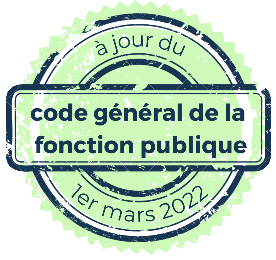 Le Maire, (ou Président),Vu le code général des collectivités territoriales et notamment son article L2122-18 (ou L5211-9),Vu le code général de la fonction publique et notamment les articles L511-4, L511-6, L511-7, L513-1 à L513-7, L513-20 à 513-26 et L513-10 à L513-11)Vu le décret n° 86-68 du 13 janvier 1986 modifié, relatif aux positions de détachement, hors cadres, de disponibilité et de congé parental des fonctionnaires territoriaux,Vu l’arrêté n° _____ en date du ______________, portant détachement de M./Mme ______________, ______________ (grade d’origine) à ______________ (collectivité d’origine), auprès de ______________ (collectivité d’accueil), à compter du ______________ et pour une durée de ______________,Vu la demande de fin de détachement formulée par l’intéressé(e) pour une réintégration dans l’administration d’origine (______________) à compter du ______________,arrête :Article 1 : Fin de détachementIl est mis fin au détachement de M./Mme __________________ (grade), à compter du ______________.Article 2 : RéintégrationA compter de cette date, M./Mme ______________, est radié(e) des effectifs de ______________ suite à une réintégration à ______________.Article 3 : Voies et délais de recoursEn cas de contestation, le présent arrêté peut, dans un délai de deux mois à compter de sa notification à l’agent, faire l’objet d’un recours administratif préalable devant l’auteur de la décision et d’un recours contentieux devant le Tribunal Administratif de NANTES.Article 4 : ExécutionAmpliation du présent arrêté sera transmise à M. le Président du Centre de gestion de la fonction publique territoriale de la Mayenne, M. le Comptable de la collectivité et à l’intéressé(e).Fait à _______________________,le __________________Le Maire, (Le Président),